	Venice Neighborhood Council	   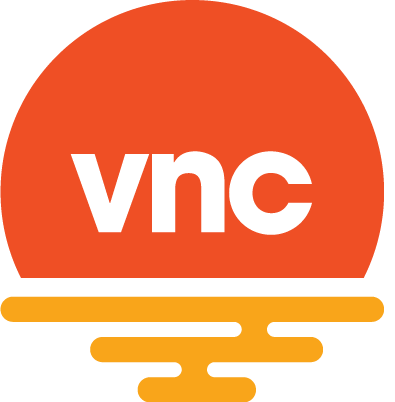 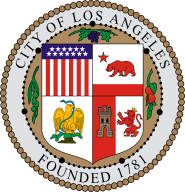  PO Box 550, Venice, CA 90294 / www.VeniceNC.org       Email: info@VeniceNC.org / Phone or Fax: 310.606.20152019 Election Committee Meeting AgendaFriday, May 10, 2019 at  4:00PMExtra Space Storage, President’s Row Room658 South Venice Blvd, Venice, 902911.	Call to Order and Roll Call2.	Approval of the Election Committee Agenda4.	Announcements & Public Comment on items not on the Agenda5.	Old Committee Business6. 	New Committee Business6A	Review upcoming Election items7. 	AdjournBOARD MEETINGS: The Venice Neighborhood Council holds its regular meetings on the third Tuesday of the month and may also call any additional required special meetings in accordance with its Bylaws and the Brown Act.  All are welcome to attend.TRANSLATION Services: Si requiere servicios de traducción, favor de notificar a la oficina 3 días de trabajo (72 horas) antes del evento. Si necesita asistencia con esta notificación, por favor llame a nuestra oficina 213.473.5391.PUBLIC ACCESS OF RECORDS: In compliance with Government Code section 54957.5 the agenda and non-exempt writings that are distributed to a majority or all of the board members in advance of regular and special meetings may be viewed at Beyond Baroque (681 Venice Blvd), the Venice Library (501 S. Venice Blvd), and the VNC website (http://www.venicenc.org), or at the scheduled meeting. For a copy of any record related to an item on the agenda, please contact elections@venicenc.org. You can also receive our agendas via email by subscribing to L.A. City’s Early Notification System at: www.lacity.org/your-government/government-information/subscribe-meetings-agendas-and-documents/neighborhoodPOSTING:  In compliance with Government Code section 54957.5, non-exempt writings that are distributed to a majority or all of the board members in advance of a meeting may be viewed at Beyond Baroque, 681 Venice Blvd; Venice Public Library, 501 S. Venice Blvd; and at our website by clicking on the following link: www.venicenc.org, or at the scheduled meeting.  You can also receive our agendas via email by subscribing to L.A. City’s Early Notification System at  www.lacity.org/your-government/government-information/subscribe-meetings-agendas-and-documents/neighborhood.  In addition, if you would like a copy of any record related to an item on the agenda, please contact secretary@venicenc.org.   RECONSIDERATION AND GRIEVANCE PROCESS:  For information on the VNC’s process for board action reconsideration, stakeholder grievance policy, or any other procedural matters related to this Council, please consult the VNC Bylaws. The Bylaws are available at our Board meetings and our website www.venicenc.org.  DISABILITY POLICY: THE AMERICAN WITH DISABILITIES ACT - As a covered entity under Title II of the Americans with Disabilities Act, the City of Los Angeles does not discriminate on the basis of disability and, upon request, will provide reasonable accommodation to ensure equal access to its programs, services and activities. Sign language interpreters, assistive listening devices and other auxiliary aids and/or services, may be provided upon request. To ensure availability of services, please make your request at least 3 business days (72 hours) prior to the meeting you wish to attend by contacting Ivan Spiegel, at(310) 488=4487 or email elections@venicenc.org. PUBLIC ACCESS OF RECORDS: In compliance with Government Code section 54957.5, non-exempt writings that are distributed to a majority or all of the Board in advance of a meeting may be viewed at our website: www.venicenc.org or at the scheduled meeting.  In addition, if you would like a copy of any record related to an item on the agenda, please contact Ivan Spiegel, at(310) 488=4487 or email elections@venicenc.org.